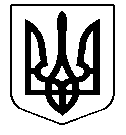 УКРАЇНАСАРАТСЬКА СЕЛИЩНА РАДАБІЛГОРОД-ДНІСТРОВСЬКОГО РАЙОНУ ОДЕСЬКОЇ ОБЛАСТІВИКОНАВЧИЙ КОМІТЕТРІШЕННЯПро створення комісії з питань топонімії, охорони та збереженняісторико-культурного середовища у населених пунктах Саратської селищної територіальної громади	З метою впорядкування топонімії, збереження, охорони та відтворення історико-культурного середовища у населених пунктах Саратської селищної територіальної громади, увічнення пам’яті видатних діячів, захисників і захисниць  Вітчизни, які відстоювали цілісність та державність України, та подій, встановлення пам’ятників та пам’ятних знаків на території населених пунктів Саратської селищної територіальної громади тощо, керуючись статтею 37  Закону України «Про місцеве самоврядування в Україні», виконавчий комітет Саратської селищної радиВИРІШИВ:Створити комісію з питань топонімії, охорони та збереження історико-культурного середовища у населених пунктах Саратської селищної територіальної громади (далі – Комісія).Затвердити склад Комісії, згідно з додатком 1 до цього рішення.Затвердити Положення про комісію з питань топонімії, охорони та збереження історико-культурного середовища у населених пунктах Саратської селищної територіальної громади, згідно з додатком 2 до цього рішення.Контроль за виконанням цього рішення покласти на керуючого справами (секретар) виконавчого комітету  Саратської селищної ради 	Тодорова М.І..Селищний голова                                                                     В. Д. Райчева23  вересня 2022 року №  433Додаток  1 до рішення виконавчого комітету Саратської  селищної ради від  23 вересня 2022 року№ 433СКЛАДкомісії з питань топонімії, охорони та збереження історико-культурного середовища у населених пунктах Саратської селищної територіальної громадиКеруючий справами (секретар) виконавчого комітету  Саратської селищної ради 			М.І. ТодоровДодаток  2 до рішення виконавчого комітету Саратської  селищної ради від  23 вересня 2022 року№ 433Положенняпро комісію з питань топонімії, охорони та збереження історико-культурного середовища у населених пунктах Саратської селищної територіальної громадиЗагальні положенняКомісія з питань міської топонімії, охорони та збереження історико-культурного середовища у населених пунктах Саратської селищної територіальної громади (далі – Комісія) створюється відповідно до статті 37 Закону України «Про місцеве самоврядування в Україні», як постійно діючий колегіальний дорадчий орган виконавчого комітету Саратської селищної ради Білгород-Дністровського району Одеської області (далі – виконавчий комітет селищної ради).Комісія створена з метою вивчення питань і підготовки пропозицій щодо:	1.2.1 прийняття Саратською селищною радою Білгород-Дністровського району Одеської області (далі – селищна рада), виконавчим комітетом селищної ради рішень з  присвоєння юридичним особам Саратської селищної територіальної громади та скверам, бульварам, вулицям, провулкам, узвозам, проїздам, проспектам, площам, майданам, набережним, мостам (далі  - об’єкт права власності), розташованих в населених пунктах   Саратської селищної територіальної громади, імен (псевдонімів) суспільно-політичних і громадських діячів, захисників і захисниць  Вітчизни, які відстоювали цілісність та державність України, воєначальників, діячів науки, освіти, культури та інших сфер суспільного життя, ювілейних та святкових дат, назв і дат історичних подій (далі - імен фізичних осіб, ювілейних та святкових дат, назв і дат історичних подій).1.2.2. увічнення пам'яті видатних діячів та подій, встановлення пам'ятників, меморіальних дощок та інших пам'ятних знаків;1.2.3. взяття на облік знов виявлених пам'яток, заходів з збереження та ефективного використання пам'яток, що знаходяться на державному обліку; інших заходів, що пов'язані з формуванням, охороною та відтворенням історико-культурного середовища на території  Саратської селищної територіальної громади.У своїй діяльності Комісія керується чинним законодавством України, рішеннями селищної ради, виконавчого комітету селищної ради, розпорядженнями Саратського селищного голови та цим Положенням.Комісія під час виконання покладених на неї завдань взаємодіє з органами державної влади, місцевого самоврядування, громадськими об’єднаннями, осередками політичних партій, юридичними та фізичними особами.1.5. Комісія є дорадчим органом, підконтрольна і підзвітна виконавчому комітету селищної ради та підпорядкована Саратському селищному  голові.1.6. Персональний склад Комісії та її голова затверджуються рішенням виконавчого комітету селищної  ради.До складу Комісії входять посадові особи селищної ради, фахівці відповідних установ і організацій, історики, краєзнавці, філологи та інші фахівці, представники громадськості. Члени Комісії працюють на громадських засадах. Для найбільш повного вивчення питань Комісія може залучати до своєї роботи інших фахівців з відповідних питань.2. Принципи діяльності Комісії 2.1. Найменування та зміна найменування урбанонімів мають сприяти відновленню історично сформованої топоніміки в населених пунктах Саратської селищної територіальної громади, збереженню та відтворенню історико-культурного середовища населених пунктів Саратської селищної територіальної громади.2.2. Найменування здійснюється, виходячи з таких критеріїв:- історико-географічних та топонімічних критеріїв, використання назв минулого, врахування місцевих традицій і особливостей;- дотримування провідних положень охорони історико-культурного середовища.2.3. Назва або зміна назви, яка присвоюється юридичним особам Саратської селищної територіальної громади, об’єктам права власності,  розташованих в населених пунктах   Саратської селищної територіальної громади, повинна відображати найбільш характерні ознаки цього об'єкта, враховувати географічні, історичні, природні та інші умови місцевості, де він розташований, вписуватися в існуючу систему назв цієї території і складатися з мінімальної кількості слів.2.4. Найменування повинно здійснюватись з урахуванням вимог топоніміки з метою уникнення в майбутньому необхідності його зміни.2.5. Присвоєння однієї і тієї ж назви кільком юридичним особам Саратської селищної територіальної громади, об’єктам права власності у межах одного населеного пункта Саратської селищної територіальної громади не допускається.2.6. Назви, що мають історико-культурну цінність в Саратській селищній територіальній громаді, зміні не підлягають.2.7. Вшанування пам'яті про видатних осіб, захисників Вітчизни, відзначення визначних подій здійснюється, як правило, однією формою увічнення.Порядок розгляду питань та  роботи Комісії3.1. Виключно на засіданнях Комісії розглядаються за дорученням Саратського селищного голови звернення, клопотання  та вирішуються питання щодо внесення пропозицій виконавчому комітету селищної ради :- з присвоєння, зміни юридичним особам Саратської селищної територіальної громади, об’єктам права власності,  розташованих в населених пунктах   Саратської селищної територіальної громади імен фізичних осіб, ювілейних та святкових дат, назв і дат історичних подій;- із встановлення пам'ятників;- із встановлення меморіальних дощок та інших пам'ятних знаків;- з інших топонімічних питань, що мають важливе значення для Саратської селищної територіальної громади.За дорученням Саратського селищного голови Комісія вирішує додатково питання:- з підготовки або доопрацювання інформаційної довідки про фізичну особу, ім’я якої пропонується присвоїти, ювілейну, святкову чи історичну дату або назву історичної події, що пропонується присвоїти юридичній особі або об’єкту права власності розташованих в населених пунктах   Саратської селищної територіальної громади;- з підготовки інформаційного повідомлення про проведення громадського обговорення з присвоєння, зміни об’єктам права власності,  розташованих в населених пунктах   Саратської селищної територіальної громади імен фізичних осіб, ювілейних та святкових дат, назв і дат історичних подій;- з узагальнення результатів громадського обговорення з присвоєння, зміни об’єктам права власності,  розташованих в населених пунктах   Саратської селищної територіальної громади імен фізичних осіб, ювілейних та святкових дат, назв і дат історичних подій; з підготовки відповідного звіту; з надання Саратському селищному голові пропозицій за результатами громадських обговорень;- з підготовки проєкту подання Саратського селищного голови про присвоєння юридичній особі або об’єкту права власності імені фізичної особи, ювілейної та святкової дати, назви і дати історичної події.3.2. Керує діяльністю Комісії і організовує її роботу голова Комісії. У разі відсутності голови Комісії засідання може проводити  його заступник.3.3. 	Голова Комісії в межах покладених на нього повноважень:скликає засідання Комісії;головує на засіданнях Комісії;організовує підготовку матеріалів для подання на розгляд Комісії;забезпечує передачу рішення Комісії на розгляд виконавчого комітету селищної ради; підписує протоколи засідань Комісії;представляє Комісію у відносинах з юридичними та фізичними особами.3.4. Секретар Комісії входить до персонального складу Комісії.Секретар Комісії виконує такі функції:- організаційні заходи по проведенню засідань Комісії;- складання протоколів засідань Комісії;- видача довідок, витягів з протоколів засідань Комісії, інших документів з топонімічних питань;- забезпечення інформування мешканців  населених пунктів Саратської селищної територіальної громади про прийняті Комісією рішення.3.5. Засідання Комісії вважається правомочним, якщо в її засіданні приймають участь більш половини членів Комісії.Комісія має право заслуховувати на своїх засіданнях пояснення заявників щодо наданих пропозицій, а також пояснення спеціалістів, радників та експертів, залучених до роботи Комісії.3.6. Рішення комісії вважається прийнятим, якщо за нього проголосувала більшість членів від загального складу Комісії. При рівній кількості голосів голос голови Комісії є вирішальним. Результати голосування заносяться до протоколу. 3.7. Рішення Комісії оформлюється протоколом який підписують голова Комісії та її секретар.3.8. У разі задоволення звернення, клопотання Витяг з протоколу Комісії направляється до виконавчого комітету селищної ради та Саратського селищного голови, для подальшої підготовки проектів рішень селищної ради, її виконавчого комітету.У разі відмови у задоволенні звернення, клопотання Комісія через Саратського селищного голову письмово інформує про це ініціатора звернення, клопотання.3.9. За результатами розгляду Комісією питань щодо присвоєння, зміни юридичним особам Саратської селищної територіальної громади, об’єктам права власності, розташованих в населених пунктах   Саратської селищної територіальної громади, імен фізичних осіб, ювілейних та святкових дат, назв і дат історичних подій, відділом культури Саратської селищної ради   та/або  іншим відповідним виконавчим органом селищної ради готується:-  проект рішення селищної ради та її виконавчого комітету;- остаточна редакція проєкту подання Саратського селищного голови про присвоєння юридичній особі або об’єкту права власності імені фізичної особи, ювілейної та святкової дати, назви і дати історичної події.3.10. Рішення Комісії може бути скасовано виконавчим комітетом селищної ради. Підставою для прийняття такого рішення може бути недостовірність відомостей, зазначених у наданих ініціатором документах, а також знов виявлені обставини, що виключають підстави для прийняття Комісією рішення.3.11. Комісія проводить розгляд питань, як правило, без участі заявників або зацікавлених осіб.Розгляд питань за присутності заявників або зацікавлених осіб проводиться окремо чи першим питанням у поточному засіданні.	3.12. Комісія зберігає всі матеріали, що стосуються роботи Комісії, не менше трьох років, а потім передає до архіву.Інформування Саратської селищної територіальної громади про рішення, прийняті Комісією 4.1. Комісія інформує Саратську селищну територіальну громаду  про прийняті рішення на офіційному сайті селищної ради в мережі Інтернет або в інший спосіб.4.2. При необхідності позицію Комісії у засобах масової інформації мають висловлювати голова Комісії, його заступник, секретар Комісії або член (члени) Комісії, які уповноважені на це на підставі рішення Комісії.4.3. Комісія може проводити соціологічні дослідження та опитування громадської думки з окремих питань.Керуючий справами (секретар) виконавчого комітету  Саратської селищної ради 			М.І. ТодоровПроданов Володимир Протасовичсекретар Саратської селищної ради, голова комісіїСухарський Анатолій БроніславовичНачальник відділу культури і туризму Саратської селищної ради, заступник голови комісіїБондаренко Наталія Олександрівнав.о. головного спеціаліста відділу культури і туризму Саратської селищної ради, секретар комісіїЧлени комісії:Члени комісії:Байло Анатолій Антонович начальник юридичного відділу апарату  Саратської селищної радиКольцун Наталія Петрівнаначальник відділу - головний архітектор селищної ради відділу містобудування, архітектури, інвестицій, житлово-комунального господарства, транспорту та благоустроюКорінь Алла Дмитрівнаредактор місцевої газети «Час.Люди.Події» (за згодою)Сливка Яна Юріївнавчитель історії Саратського опорного закладу загальної середньої освіти І-ІІІ ступенів - гімназія Саратської селищної ради  Білгород-Дністровського району Одеської областіТарасюк Юрій Анатолійовичголовний спеціаліст Архівного відділу Білгород-Дністровської районної державної адміністрації (за згодою)Тимошенко Ірина Дмитрівнадиректор Комунального закладу «Саратська селищна публічна бібліотека» Саратської селищної ради Білгород –Дністровського району Одеської областіУзунов Петро Івановиччлен Саратського міжнаціонально-культурного товариства «Злагода» (за згодою)Староста відповідного старостинського округу Саратської селищної територіальної громади (залучається у разі розгляду заяви, клопотання, що стосується населеного пункту відповідного старостинського округу)